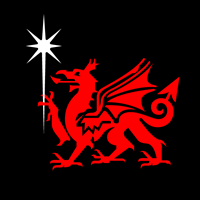 POSTER PRESENTATIONSECOND PRIZEThe Award for Second Prize has been awarded to:For the poster:The Welsh Obstetrics and Gynaecology Society(Autumn / Spring) MeetingHeld At(Place)(Date) Organiser Consultant Obstetrician & Gynaecologist / Meeting Organiser